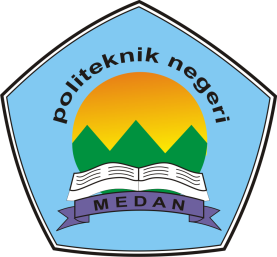 KEMENTERIAN PENDIDIKAN KEBUDAYAAN, RISET, DAN TEKNOLOGIPOLITEKNIK NEGERI MEDANJURUSAN TEKNIK MESINJL. Almamater No.1 kampus USU 20155 MedanTelp. (061)8213071 Fax.(061)8215845http://www.polmed.ac.id e-mail: teknikmesin@polmed.ac.id, en@polmed.ac.idNo. Dokomen     : Form-3.44KEMENTERIAN PENDIDIKAN KEBUDAYAAN, RISET, DAN TEKNOLOGIPOLITEKNIK NEGERI MEDANJURUSAN TEKNIK MESINJL. Almamater No.1 kampus USU 20155 MedanTelp. (061)8213071 Fax.(061)8215845http://www.polmed.ac.id e-mail: teknikmesin@polmed.ac.id, en@polmed.ac.idRevisi ke              : 00KEMENTERIAN PENDIDIKAN KEBUDAYAAN, RISET, DAN TEKNOLOGIPOLITEKNIK NEGERI MEDANJURUSAN TEKNIK MESINJL. Almamater No.1 kampus USU 20155 MedanTelp. (061)8213071 Fax.(061)8215845http://www.polmed.ac.id e-mail: teknikmesin@polmed.ac.id, en@polmed.ac.idTanggal Efektif   : 04 Januari 2021KEMENTERIAN PENDIDIKAN KEBUDAYAAN, RISET, DAN TEKNOLOGIPOLITEKNIK NEGERI MEDANJURUSAN TEKNIK MESINJL. Almamater No.1 kampus USU 20155 MedanTelp. (061)8213071 Fax.(061)8215845http://www.polmed.ac.id e-mail: teknikmesin@polmed.ac.id, en@polmed.ac.idPage                     : 1 of 1Title : FORMULIR PENILAIAN SIDANG TUGAS AKHIR                                        PENGUJI II (DUA)Title : FORMULIR PENILAIAN SIDANG TUGAS AKHIR                                        PENGUJI II (DUA)Yang bertandatangan dibawah ini, Dosen Penguji II Laporan Akhir dari :Nama Lengkap Mahasiswa  :  Nomor Induk Mahasiswa     : Kelas / Konsentrasi             : Judul Laporan Akhir           : ……………………………………………………………………………….………………………………………………………………………………………………………………………………………………………………………………………………………………………………Dengan ini menyatakan telah melaksanakan Ujian Pertanggungjawaban Laporan Akhir tersebut di atas dengan hasil penilaian sebagai berikut :Catatan :Nilai Penguji diberikan langsung saat selesai ujian / sidang Laporan Akhir, walaupun ada revisi Laporan AkhirRevisi diberikan waktu maksimum dua minggu setelah ujian / sidang laporan akhir.Demikian penilaian ini dibuat dengan sebenarnya untuk digunakan sebagaimana mestinya.Medan, …………............Penguji II,………………………….NIP. …………………….